АДМИНИСТРАЦИЯ ГОРОДА НОРИЛЬСКА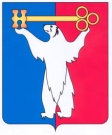 КРАСНОЯРСКОГО КРАЯРАСПОРЯЖЕНИЕ29.07.2019		                		г. Норильск			        		№ 3983О внесении изменений в распоряжение Администрации города Норильска от 26.07.2016 № 3713С целью приведения отдельных правовых актов Администрации города Норильска в соответствие с требованиями законодательства,Внести в Положение об управлении экономики Администрации города Норильска, утвержденное распоряжением Администрации города Норильска от 26.07.2016 № 3713 (далее – Положение), следующие изменения:Дополнить Положение пунктом 2.12 следующего содержания: «2.12. Обеспечение создания благоприятных условий для организации и развития туризма на территории муниципального образования город Норильск.».Дополнить Положение пунктом 3.4.7 следующего содержания: «3.4.7. Ежеквартальный и годовой мониторинг показателей деятельности органов местного самоуправления муниципального образования город Норильск в соответствии с поручением Губернатора Красноярского края от 11.03.2019 № 7ГП, а также оказание методологического сопровождения структурных подразделений Администрации города Норильска, ответственных за его формирование.».Пункт 3.8.3 Положения изложить в следующей редакции:«3.8.3. Обеспечение подготовки и проведения заседаний рабочей группы по реализации Федерального закона от 27.07.2010 № 210-ФЗ «Об организации предоставления государственных и муниципальных услуг.».Дополнить Положение пунктом 3.12.10 следующего содержания:«3.12.10. Координация деятельности субъектов туристской индустрии в целях реализации мер по развитию приоритетных направлений развития туризма на территории муниципального образования город Норильск, в том числе внутреннего и въездного туризма.».Разместить настоящее распоряжение на официальном сайте муниципального образования город Норильск.И.о. Главы города Норильска                                                                 И. В. Перетятко